АДМИНИСТРАЦИЯТАЛОВСКОГО СЕЛЬСКОГО ПОСЕЛЕНИЯКАМЫШИНСКОГО МУНИЦИПАЛЬНОГО РАЙОНАВОЛГОГРАДСКОЙ ОБЛАСТИ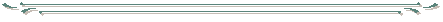 ПОСТАНОВЛЕНИЕот 09.10.2020  г.                                                        № 71-пО внесении изменений в Постановление № 66-п от 26.08.2020 г. «Об утверждении условий приватизации муниципального имущества Таловского сельского поселения Камышинского муниципального района Волгоградской области и проведении аукциона в открытой форме по продаже муниципального имущества»На основании Федерального закона от 21.12.2001 г. № 178-ФЗ «О приватизации государственного и муниципального имущества», Решения Таловского сельского Совета № 5 от 18.02.2019 г. «Об утверждении порядка планирования приватизации муниципального имущества Таловского сельского поселения Камышинского муниципального района», в соответствии с Программой приватизации (продажи) муниципального имущества Таловского сельского поселения Камышинского муниципального района Волгоградской области и приобретение имущества в муниципальную собственность на 2020 год, утвержденной Решением Таловского сельского Совета № 11 от 20.04.2020 г., а также руководствуясь Уставом Таловского сельского поселения Камышинского  муниципального района Волгоградской области, в целях пополнения местного бюджета, ПОСТАНОВЛЯЮ:Внести по Лоту № 1 Постановления № 66-п от 26.08.2020 г. следующие изменения:Приватизировать путем продажи посредством публичного предложения в электронной форме следующего имущества Таловского сельского поселения Камышинского  муниципального района Волгоградской области -  Нежилое здание, расположенное по адресу: Россия, Волгоградская область, Камышинский район, село Таловка, переулок Степной, дом 20, общей площадью 106,9 кв.м., земельный участок, кадастровый номер: 34:10:190001:1141, площадью 6321 кв.м.Цену первоначального предложения установить в размере начальной цены указанной в информационном сообщении о продаже имущества на аукционе, который был признан несостоявшимся: 38700,00 рублей (тридцать восемь тысяч рублей 00 копеек), в соответствии с отчетом об оценке рыночной стоимости № 02-98/2020 от 30.07.2020 г., выполненным ООО «Регион»;Установить минимальную цену предложения, по которой может быть продано имущество в размере 19350,00 рублей (девятнадцать тысяч триста пятьдесят рублей 00 копеек);Установить задаток для участия в аукционе в размере 20% от начальной цены приватизируемого имущества: 7740,00 руб. (семь тысяч семьсот сорок рублей 00 копеек);Установить величину повышения цены «шаг аукциона» в размере 50% от «шага понижения»: 1935,00 руб. (одна тысяча девятьсот тридцать пять рублей 00 копеек);Величина снижения цены первоначального предложения «шаг понижения» установить в размере 10% от цены первоначального предложения: 3870,00 руб. (три тысячи восемьсот семьдесят рублей 00 копеек).Настоящее постановление подлежит официальному опубликованию (обнародованию) и размещению в сети Интернет на официальном сайте  http://adm-talovka.ru/.Глава Таловского сельского поселенияКамышинского муниципального района Волгоградской области   	Т.В. Данилова  